OBRAZAC DOKAZA- IZJAVA O INTEGRITETUIZJAVA Ja,_________________________ iz ________________,osobna iskaznica broj________________	(ime i prezime)	(mjesto)kao osobaovlaštena po zakonu za zastupanje gospodarskog subjekta ________________________________________________________________________________________________________(naziv gospodarskog subjekta)pod materijalnom i kaznenom odgovornošću izjavljujem da će se gospodarski subjekt u postupku Nabave softvera za automatizaciju procesa u grafičkoj pripremi, Naručitelja ROTOPLAST d.o.o.,pridržavati sljedećih zahtjeva od strane Naručitelja:korektnost u postupku nabave,izostanak bilo kakve zabranjene prakse u vezi s postupkom nadmetanja (radnje kao što su korupcija ili prijevara, nuđenje, davanje ili obećavanje neke financijske ili materijalne koristi),pristanak na provedbu revizije cijelog postupka nabave od strane neovisnih stručnjaka i prihvaćanje odgovornosti i sankcija (ugovorne kazne, bezuvjetni otkaz ugovora) ako se utvrdi kršenje pravila.	Za gospodarski subjekt	______________________________	ime i prezime ovlaštene osobe gospodarskog subjekta	______________________________	potpisDatum: ___.___.2020.	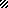 